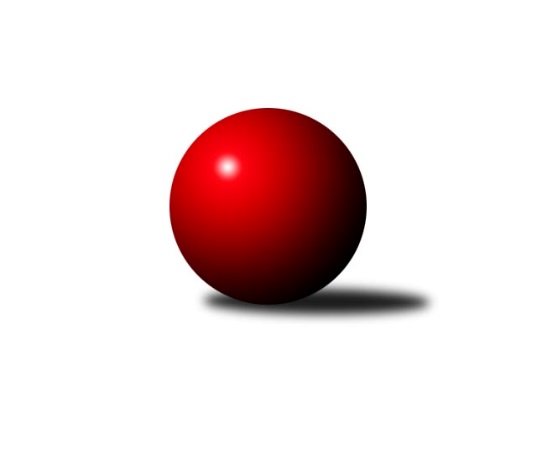 Č.3Ročník 2012/2013	16.7.2024 Okresní přebor Ostrava 2012/2013Statistika 3. kolaTabulka družstev:		družstvo	záp	výh	rem	proh	skore	sety	průměr	body	plné	dorážka	chyby	1.	TJ Sokol Bohumín˝C˝	2	2	0	0	24 : 8 	(16.0 : 8.0)	2432	4	1715	717	43.5	2.	TJ VOKD Poruba C	3	2	0	1	30 : 18 	(22.0 : 14.0)	2419	4	1674	745	46.3	3.	TJ Unie Hlubina˝D˝	3	2	0	1	28 : 20 	(20.0 : 16.0)	2351	4	1706	645	62	4.	TJ Sokol Bohumín D	3	2	0	1	28 : 20 	(18.5 : 17.5)	2248	4	1608	641	61.7	5.	SKK Ostrava C	3	2	0	1	24 : 24 	(18.5 : 17.5)	2394	4	1685	708	57.7	6.	SKK Ostrava˝D˝	3	1	1	1	22 : 26 	(17.0 : 19.0)	2243	3	1603	639	64.7	7.	TJ Sokol Michálkovice ˝B˝	3	1	1	1	22 : 26 	(17.5 : 18.5)	2208	3	1556	652	68.7	8.	TJ VOKD Poruba˝E˝	2	1	0	1	20 : 12 	(15.0 : 9.0)	2359	2	1622	737	44.5	9.	TJ Unie Hlubina C	2	1	0	1	18 : 14 	(14.0 : 10.0)	2404	2	1687	717	41	10.	TJ Unie Hlubina E	3	0	0	3	18 : 30 	(16.0 : 20.0)	2311	0	1632	679	50.3	11.	TJ Unie Hlubina˝F˝	3	0	0	3	6 : 42 	(5.5 : 30.5)	2098	0	1505	593	77.3Tabulka doma:		družstvo	záp	výh	rem	proh	skore	sety	průměr	body	maximum	minimum	1.	TJ VOKD Poruba C	2	2	0	0	24 : 8 	(16.0 : 8.0)	2405	4	2454	2355	2.	TJ Sokol Bohumín D	2	2	0	0	22 : 10 	(14.0 : 10.0)	2329	4	2340	2317	3.	SKK Ostrava˝D˝	2	1	1	0	18 : 14 	(13.0 : 11.0)	2278	3	2290	2266	4.	TJ VOKD Poruba˝E˝	1	1	0	0	16 : 0 	(12.0 : 0.0)	2335	2	2335	2335	5.	TJ Sokol Bohumín˝C˝	1	1	0	0	14 : 2 	(9.0 : 3.0)	2442	2	2442	2442	6.	SKK Ostrava C	1	1	0	0	12 : 4 	(8.5 : 3.5)	2387	2	2387	2387	7.	TJ Unie Hlubina˝D˝	1	1	0	0	10 : 6 	(6.0 : 6.0)	2492	2	2492	2492	8.	TJ Sokol Michálkovice ˝B˝	1	1	0	0	10 : 6 	(7.5 : 4.5)	2197	2	2197	2197	9.	TJ Unie Hlubina C	0	0	0	0	0 : 0 	(0.0 : 0.0)	0	0	0	0	10.	TJ Unie Hlubina E	2	0	0	2	12 : 20 	(10.0 : 14.0)	2406	0	2434	2377	11.	TJ Unie Hlubina˝F˝	2	0	0	2	6 : 26 	(5.5 : 18.5)	2298	0	2346	2250Tabulka venku:		družstvo	záp	výh	rem	proh	skore	sety	průměr	body	maximum	minimum	1.	TJ Sokol Bohumín˝C˝	1	1	0	0	10 : 6 	(7.0 : 5.0)	2421	2	2421	2421	2.	TJ Unie Hlubina C	2	1	0	1	18 : 14 	(14.0 : 10.0)	2404	2	2480	2328	3.	TJ Unie Hlubina˝D˝	2	1	0	1	18 : 14 	(14.0 : 10.0)	2335	2	2428	2241	4.	SKK Ostrava C	2	1	0	1	12 : 20 	(10.0 : 14.0)	2397	2	2463	2331	5.	TJ Sokol Michálkovice ˝B˝	2	0	1	1	12 : 20 	(10.0 : 14.0)	2213	1	2244	2182	6.	TJ VOKD Poruba C	1	0	0	1	6 : 10 	(6.0 : 6.0)	2434	0	2434	2434	7.	TJ Unie Hlubina E	1	0	0	1	6 : 10 	(6.0 : 6.0)	2216	0	2216	2216	8.	TJ Sokol Bohumín D	1	0	0	1	6 : 10 	(4.5 : 7.5)	2168	0	2168	2168	9.	TJ VOKD Poruba˝E˝	1	0	0	1	4 : 12 	(3.0 : 9.0)	2382	0	2382	2382	10.	SKK Ostrava˝D˝	1	0	0	1	4 : 12 	(4.0 : 8.0)	2207	0	2207	2207	11.	TJ Unie Hlubina˝F˝	1	0	0	1	0 : 16 	(0.0 : 12.0)	1898	0	1898	1898Tabulka podzimní části:		družstvo	záp	výh	rem	proh	skore	sety	průměr	body	doma	venku	1.	TJ Sokol Bohumín˝C˝	2	2	0	0	24 : 8 	(16.0 : 8.0)	2432	4 	1 	0 	0 	1 	0 	0	2.	TJ VOKD Poruba C	3	2	0	1	30 : 18 	(22.0 : 14.0)	2419	4 	2 	0 	0 	0 	0 	1	3.	TJ Unie Hlubina˝D˝	3	2	0	1	28 : 20 	(20.0 : 16.0)	2351	4 	1 	0 	0 	1 	0 	1	4.	TJ Sokol Bohumín D	3	2	0	1	28 : 20 	(18.5 : 17.5)	2248	4 	2 	0 	0 	0 	0 	1	5.	SKK Ostrava C	3	2	0	1	24 : 24 	(18.5 : 17.5)	2394	4 	1 	0 	0 	1 	0 	1	6.	SKK Ostrava˝D˝	3	1	1	1	22 : 26 	(17.0 : 19.0)	2243	3 	1 	1 	0 	0 	0 	1	7.	TJ Sokol Michálkovice ˝B˝	3	1	1	1	22 : 26 	(17.5 : 18.5)	2208	3 	1 	0 	0 	0 	1 	1	8.	TJ VOKD Poruba˝E˝	2	1	0	1	20 : 12 	(15.0 : 9.0)	2359	2 	1 	0 	0 	0 	0 	1	9.	TJ Unie Hlubina C	2	1	0	1	18 : 14 	(14.0 : 10.0)	2404	2 	0 	0 	0 	1 	0 	1	10.	TJ Unie Hlubina E	3	0	0	3	18 : 30 	(16.0 : 20.0)	2311	0 	0 	0 	2 	0 	0 	1	11.	TJ Unie Hlubina˝F˝	3	0	0	3	6 : 42 	(5.5 : 30.5)	2098	0 	0 	0 	2 	0 	0 	1Tabulka jarní části:		družstvo	záp	výh	rem	proh	skore	sety	průměr	body	doma	venku	1.	TJ Sokol Bohumín D	0	0	0	0	0 : 0 	(0.0 : 0.0)	0	0 	0 	0 	0 	0 	0 	0 	2.	SKK Ostrava C	0	0	0	0	0 : 0 	(0.0 : 0.0)	0	0 	0 	0 	0 	0 	0 	0 	3.	SKK Ostrava˝D˝	0	0	0	0	0 : 0 	(0.0 : 0.0)	0	0 	0 	0 	0 	0 	0 	0 	4.	TJ Unie Hlubina˝F˝	0	0	0	0	0 : 0 	(0.0 : 0.0)	0	0 	0 	0 	0 	0 	0 	0 	5.	TJ Sokol Bohumín˝C˝	0	0	0	0	0 : 0 	(0.0 : 0.0)	0	0 	0 	0 	0 	0 	0 	0 	6.	TJ Unie Hlubina E	0	0	0	0	0 : 0 	(0.0 : 0.0)	0	0 	0 	0 	0 	0 	0 	0 	7.	TJ VOKD Poruba C	0	0	0	0	0 : 0 	(0.0 : 0.0)	0	0 	0 	0 	0 	0 	0 	0 	8.	TJ VOKD Poruba˝E˝	0	0	0	0	0 : 0 	(0.0 : 0.0)	0	0 	0 	0 	0 	0 	0 	0 	9.	TJ Unie Hlubina C	0	0	0	0	0 : 0 	(0.0 : 0.0)	0	0 	0 	0 	0 	0 	0 	0 	10.	TJ Unie Hlubina˝D˝	0	0	0	0	0 : 0 	(0.0 : 0.0)	0	0 	0 	0 	0 	0 	0 	0 	11.	TJ Sokol Michálkovice ˝B˝	0	0	0	0	0 : 0 	(0.0 : 0.0)	0	0 	0 	0 	0 	0 	0 	0 Zisk bodů pro družstvo:		jméno hráče	družstvo	body	zápasy	v %	dílčí body	sety	v %	1.	Kamila Vichrová 	TJ Sokol Bohumín D 	6	/	3	(100%)		/		(%)	2.	Jiří Řepecký 	TJ Sokol Michálkovice ˝B˝ 	6	/	3	(100%)		/		(%)	3.	Karel Svoboda 	TJ Unie Hlubina E 	6	/	3	(100%)		/		(%)	4.	Hana Vlčková 	TJ Unie Hlubina˝D˝ 	6	/	3	(100%)		/		(%)	5.	Miroslav Heczko 	SKK Ostrava C 	4	/	2	(100%)		/		(%)	6.	Bohumil Klimša 	SKK Ostrava˝D˝ 	4	/	2	(100%)		/		(%)	7.	Jakub Hájek 	TJ VOKD Poruba˝E˝ 	4	/	2	(100%)		/		(%)	8.	Libor Žíla 	TJ VOKD Poruba C 	4	/	2	(100%)		/		(%)	9.	Zdeněk Mžik 	TJ VOKD Poruba˝E˝ 	4	/	2	(100%)		/		(%)	10.	Alfréd Herman 	TJ Sokol Bohumín˝C˝ 	4	/	2	(100%)		/		(%)	11.	Antonín Chalcář 	TJ VOKD Poruba C 	4	/	2	(100%)		/		(%)	12.	Pavel Marek 	TJ Unie Hlubina C 	4	/	2	(100%)		/		(%)	13.	Lubomír Richter 	TJ Sokol Bohumín˝C˝ 	4	/	2	(100%)		/		(%)	14.	Jiří Koloděj 	SKK Ostrava˝D˝ 	4	/	3	(67%)		/		(%)	15.	Koloman Bagi 	TJ Unie Hlubina˝D˝ 	4	/	3	(67%)		/		(%)	16.	Josef Paulus 	TJ Sokol Michálkovice ˝B˝ 	4	/	3	(67%)		/		(%)	17.	Pavel Hrabec 	TJ VOKD Poruba C 	4	/	3	(67%)		/		(%)	18.	Jan Stuš 	TJ Sokol Bohumín D 	4	/	3	(67%)		/		(%)	19.	Richard Šimek 	TJ VOKD Poruba C 	4	/	3	(67%)		/		(%)	20.	Lubomír Jančar 	TJ Unie Hlubina E 	4	/	3	(67%)		/		(%)	21.	Miroslav Koloděj 	SKK Ostrava˝D˝ 	4	/	3	(67%)		/		(%)	22.	Miroslav Futerko 	SKK Ostrava C 	4	/	3	(67%)		/		(%)	23.	Andrea Rojová 	TJ Sokol Bohumín D 	4	/	3	(67%)		/		(%)	24.	Pavel Krompolc 	TJ Unie Hlubina E 	4	/	3	(67%)		/		(%)	25.	Libor Mendlík 	TJ Unie Hlubina E 	4	/	3	(67%)		/		(%)	26.	Ladislav Mrakvia 	TJ VOKD Poruba˝E˝ 	2	/	1	(100%)		/		(%)	27.	Radek Říman 	TJ Sokol Michálkovice ˝B˝ 	2	/	1	(100%)		/		(%)	28.	Eva Marková 	TJ Unie Hlubina C 	2	/	1	(100%)		/		(%)	29.	Oldřich Neuverth 	TJ Unie Hlubina˝D˝ 	2	/	1	(100%)		/		(%)	30.	Pavel Kubina 	SKK Ostrava˝D˝ 	2	/	1	(100%)		/		(%)	31.	Lenka Raabová 	TJ Unie Hlubina C 	2	/	1	(100%)		/		(%)	32.	David Koprovský 	TJ Sokol Michálkovice ˝B˝ 	2	/	1	(100%)		/		(%)	33.	René Světlík 	TJ Sokol Bohumín˝C˝ 	2	/	2	(50%)		/		(%)	34.	Pavel Plaček 	TJ Sokol Bohumín˝C˝ 	2	/	2	(50%)		/		(%)	35.	Petr Tomaňa 	TJ Unie Hlubina C 	2	/	2	(50%)		/		(%)	36.	Roman Honl 	TJ Sokol Bohumín˝C˝ 	2	/	2	(50%)		/		(%)	37.	Helena Martinčáková 	TJ VOKD Poruba C 	2	/	2	(50%)		/		(%)	38.	Petr Řepecky 	TJ Sokol Michálkovice ˝B˝ 	2	/	2	(50%)		/		(%)	39.	Vojtěch Turlej 	TJ VOKD Poruba˝E˝ 	2	/	2	(50%)		/		(%)	40.	Roman Klímek 	TJ VOKD Poruba C 	2	/	2	(50%)		/		(%)	41.	Václav Rábl 	TJ Unie Hlubina C 	2	/	2	(50%)		/		(%)	42.	František Hájek 	TJ VOKD Poruba˝E˝ 	2	/	2	(50%)		/		(%)	43.	Zdeňka Lacinová 	TJ Unie Hlubina˝D˝ 	2	/	2	(50%)		/		(%)	44.	Zdeněk Hebda 	TJ VOKD Poruba˝E˝ 	2	/	2	(50%)		/		(%)	45.	Oldřich Stolařík 	SKK Ostrava C 	2	/	2	(50%)		/		(%)	46.	Jan Zaškolný 	TJ Sokol Bohumín˝C˝ 	2	/	2	(50%)		/		(%)	47.	Rudolf Riezner 	TJ Unie Hlubina C 	2	/	2	(50%)		/		(%)	48.	Michaela Černá 	TJ Unie Hlubina˝F˝ 	2	/	2	(50%)		/		(%)	49.	Rostislav Hrbáč 	SKK Ostrava C 	2	/	3	(33%)		/		(%)	50.	Alena Koběrová 	TJ Unie Hlubina˝D˝ 	2	/	3	(33%)		/		(%)	51.	Helena Hýžová 	TJ VOKD Poruba C 	2	/	3	(33%)		/		(%)	52.	Dominik Bohm 	SKK Ostrava C 	2	/	3	(33%)		/		(%)	53.	Božena Olšovská 	TJ Unie Hlubina˝D˝ 	2	/	3	(33%)		/		(%)	54.	Michal Blinka 	SKK Ostrava C 	2	/	3	(33%)		/		(%)	55.	Markéta Kohutková 	TJ Sokol Bohumín D 	2	/	3	(33%)		/		(%)	56.	František Sedláček 	TJ Unie Hlubina˝D˝ 	2	/	3	(33%)		/		(%)	57.	Libor Pšenica 	TJ Unie Hlubina˝F˝ 	2	/	3	(33%)		/		(%)	58.	Václav Kladiva 	TJ Sokol Bohumín D 	2	/	3	(33%)		/		(%)	59.	Lukáš Světlík 	TJ Sokol Bohumín D 	2	/	3	(33%)		/		(%)	60.	Zdeněk Zhýbala 	TJ Sokol Michálkovice ˝B˝ 	2	/	3	(33%)		/		(%)	61.	Daniel Herák 	TJ Unie Hlubina˝F˝ 	2	/	3	(33%)		/		(%)	62.	Miroslav Bohm 	SKK Ostrava˝D˝ 	0	/	1	(0%)		/		(%)	63.	Josef Navalaný 	TJ Unie Hlubina C 	0	/	1	(0%)		/		(%)	64.	Ivana Kortová 	SKK Ostrava˝D˝ 	0	/	1	(0%)		/		(%)	65.	Gabriela Káňová 	TJ Unie Hlubina˝F˝ 	0	/	1	(0%)		/		(%)	66.	Jaroslav Hrabuška 	TJ VOKD Poruba C 	0	/	1	(0%)		/		(%)	67.	Jaroslav Karas 	TJ Sokol Michálkovice ˝B˝ 	0	/	1	(0%)		/		(%)	68.	Veronika Štěrbová 	TJ Unie Hlubina E 	0	/	1	(0%)		/		(%)	69.	Marek Číž 	TJ VOKD Poruba˝E˝ 	0	/	1	(0%)		/		(%)	70.	Karel Kudela 	TJ Unie Hlubina C 	0	/	1	(0%)		/		(%)	71.	Irena Šafárová 	TJ Unie Hlubina˝F˝ 	0	/	1	(0%)		/		(%)	72.	Tereza Vargová 	SKK Ostrava˝D˝ 	0	/	1	(0%)		/		(%)	73.	Jaroslav Šproch 	SKK Ostrava˝D˝ 	0	/	1	(0%)		/		(%)	74.	Jiří Štroch 	TJ Unie Hlubina E 	0	/	2	(0%)		/		(%)	75.	Karel Procházka 	TJ Sokol Michálkovice ˝B˝ 	0	/	2	(0%)		/		(%)	76.	Anna Káňová 	TJ Unie Hlubina˝F˝ 	0	/	2	(0%)		/		(%)	77.	Petr Šebestík 	SKK Ostrava˝D˝ 	0	/	2	(0%)		/		(%)	78.	Petra Jurášková 	TJ Sokol Michálkovice ˝B˝ 	0	/	2	(0%)		/		(%)	79.	Tomáš Kubát 	SKK Ostrava C 	0	/	2	(0%)		/		(%)	80.	Maxim Bedarev 	TJ Unie Hlubina˝F˝ 	0	/	3	(0%)		/		(%)	81.	Jan Petrovič 	TJ Unie Hlubina E 	0	/	3	(0%)		/		(%)	82.	Antonín Pálka 	SKK Ostrava˝D˝ 	0	/	3	(0%)		/		(%)	83.	Eva Michňová 	TJ Unie Hlubina˝F˝ 	0	/	3	(0%)		/		(%)Průměry na kuželnách:		kuželna	průměr	plné	dorážka	chyby	výkon na hráče	1.	TJ Unie Hlubina, 1-2	2412	1693	718	48.5	(402.1)	2.	TJ Sokol Bohumín, 1-4	2313	1666	647	67.0	(385.5)	3.	SKK Ostrava, 1-2	2288	1606	682	54.8	(381.4)	4.	TJ VOKD Poruba, 1-4	2267	1593	674	61.0	(377.9)	5.	TJ Michalkovice, 1-2	2182	1552	630	71.0	(363.8)Nejlepší výkony na kuželnách:TJ Unie Hlubina, 1-2TJ Unie Hlubina˝D˝	2492	2. kolo	Hana Vlčková 	TJ Unie Hlubina˝D˝	443	2. koloTJ Unie Hlubina C	2480	3. kolo	Pavel Marek 	TJ Unie Hlubina C	439	3. koloSKK Ostrava C	2463	3. kolo	Oldřich Neuverth 	TJ Unie Hlubina˝D˝	437	2. koloTJ Unie Hlubina E	2434	3. kolo	Václav Rábl 	TJ Unie Hlubina C	434	3. koloTJ VOKD Poruba C	2434	2. kolo	Rudolf Riezner 	TJ Unie Hlubina C	433	3. koloTJ Unie Hlubina˝D˝	2428	1. kolo	Libor Mendlík 	TJ Unie Hlubina E	433	3. koloTJ Sokol Bohumín˝C˝	2421	1. kolo	Jan Zaškolný 	TJ Sokol Bohumín˝C˝	432	1. koloTJ Unie Hlubina E	2377	1. kolo	Michaela Černá 	TJ Unie Hlubina˝F˝	431	1. koloTJ Unie Hlubina˝F˝	2346	1. kolo	Rostislav Hrbáč 	SKK Ostrava C	428	3. koloTJ Unie Hlubina˝F˝	2250	3. kolo	Roman Klímek 	TJ VOKD Poruba C	423	2. koloTJ Sokol Bohumín, 1-4TJ Sokol Bohumín˝C˝	2442	2. kolo	Alfréd Herman 	TJ Sokol Bohumín˝C˝	427	2. koloTJ Sokol Bohumín D	2340	1. kolo	Jan Stuš 	TJ Sokol Bohumín D	426	3. koloSKK Ostrava C	2331	2. kolo	René Světlík 	TJ Sokol Bohumín˝C˝	426	2. koloTJ Sokol Bohumín D	2317	3. kolo	Pavel Plaček 	TJ Sokol Bohumín˝C˝	423	2. koloTJ Unie Hlubina˝D˝	2241	3. kolo	Roman Honl 	TJ Sokol Bohumín˝C˝	423	2. koloSKK Ostrava˝D˝	2207	1. kolo	Václav Kladiva 	TJ Sokol Bohumín D	417	1. kolo		. kolo	Tomáš Kubát 	SKK Ostrava C	411	2. kolo		. kolo	Jiří Koloděj 	SKK Ostrava˝D˝	401	1. kolo		. kolo	Kamila Vichrová 	TJ Sokol Bohumín D	400	1. kolo		. kolo	Lubomír Richter 	TJ Sokol Bohumín˝C˝	400	2. koloSKK Ostrava, 1-2SKK Ostrava C	2387	1. kolo	Zdeněk Zhýbala 	TJ Sokol Michálkovice ˝B˝	438	3. koloTJ Unie Hlubina C	2328	1. kolo	Josef Paulus 	TJ Sokol Michálkovice ˝B˝	429	3. koloSKK Ostrava˝D˝	2290	3. kolo	Jiří Koloděj 	SKK Ostrava˝D˝	427	3. koloSKK Ostrava˝D˝	2266	2. kolo	Dominik Bohm 	SKK Ostrava C	425	1. koloTJ Sokol Michálkovice ˝B˝	2244	3. kolo	Lenka Raabová 	TJ Unie Hlubina C	422	1. koloTJ Unie Hlubina E	2216	2. kolo	Oldřich Stolařík 	SKK Ostrava C	410	1. kolo		. kolo	Jiří Koloděj 	SKK Ostrava˝D˝	407	2. kolo		. kolo	Pavel Marek 	TJ Unie Hlubina C	406	1. kolo		. kolo	Pavel Krompolc 	TJ Unie Hlubina E	404	2. kolo		. kolo	Miroslav Koloděj 	SKK Ostrava˝D˝	404	3. koloTJ VOKD Poruba, 1-4TJ VOKD Poruba C	2454	3. kolo	Richard Šimek 	TJ VOKD Poruba C	457	3. koloTJ VOKD Poruba˝E˝	2382	3. kolo	Pavel Hrabec 	TJ VOKD Poruba C	444	3. koloTJ VOKD Poruba C	2355	1. kolo	Richard Šimek 	TJ VOKD Poruba C	438	1. koloTJ VOKD Poruba˝E˝	2335	2. kolo	Jakub Hájek 	TJ VOKD Poruba˝E˝	427	2. koloTJ Sokol Michálkovice ˝B˝	2182	1. kolo	Zdeněk Hebda 	TJ VOKD Poruba˝E˝	425	2. koloTJ Unie Hlubina˝F˝	1898	2. kolo	Zdeněk Hebda 	TJ VOKD Poruba˝E˝	415	3. kolo		. kolo	Antonín Chalcář 	TJ VOKD Poruba C	414	3. kolo		. kolo	Zdeněk Zhýbala 	TJ Sokol Michálkovice ˝B˝	413	1. kolo		. kolo	Jakub Hájek 	TJ VOKD Poruba˝E˝	407	3. kolo		. kolo	Jiří Řepecký 	TJ Sokol Michálkovice ˝B˝	407	1. koloTJ Michalkovice, 1-2TJ Sokol Michálkovice ˝B˝	2197	2. kolo	Jiří Řepecký 	TJ Sokol Michálkovice ˝B˝	402	2. koloTJ Sokol Bohumín D	2168	2. kolo	Lukáš Světlík 	TJ Sokol Bohumín D	389	2. kolo		. kolo	Radek Říman 	TJ Sokol Michálkovice ˝B˝	385	2. kolo		. kolo	Jan Stuš 	TJ Sokol Bohumín D	381	2. kolo		. kolo	Josef Paulus 	TJ Sokol Michálkovice ˝B˝	374	2. kolo		. kolo	Petr Řepecky 	TJ Sokol Michálkovice ˝B˝	366	2. kolo		. kolo	Markéta Kohutková 	TJ Sokol Bohumín D	362	2. kolo		. kolo	Andrea Rojová 	TJ Sokol Bohumín D	353	2. kolo		. kolo	Kamila Vichrová 	TJ Sokol Bohumín D	349	2. kolo		. kolo	Zdeněk Zhýbala 	TJ Sokol Michálkovice ˝B˝	342	2. koloČetnost výsledků:	8.0 : 8.0	1x	6.0 : 10.0	2x	4.0 : 12.0	1x	2.0 : 14.0	1x	16.0 : 0.0	1x	14.0 : 2.0	1x	12.0 : 4.0	4x	10.0 : 6.0	4x